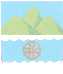 Самарская область Дума городского округа ОктябрьскСедьмого созываот  29 марта  2023 года                                                                                   № 189О внесении изменений в Решение Думы городского округа от 14.12.2022 года №172 «О бюджете городского округа Октябрьск Самарской области на 2023 год и плановый период 2024-2025 годов»В соответствии с Бюджетным кодексом Российской Федерации,  Федеральным Законом от 06.10.2003 г.  №131-ФЗ «Об общих принципах организации местного самоуправления в Российской Федерации», Дума городского округа Октябрьск Самарской областиРЕШИЛА:Статья 1.          Внести в решение Думы городского округа Октябрьск Самарской области от 14.12.2022 года № 172 «О бюджете городского округа Октябрьск Самарской области на 2023 год и плановый период 2024-2025 годов» (далее – Решение) (газета «Октябрьское время» декабрь 2022, январь 2023, март 2023) следующие изменения: 	1.1. В статье 1:      в части 1:	в абзаце 2 сумму «591718,6» заменить суммой «695839,8»;      в абзаце 3 сумму «631439,4» заменить суммой «735560,6»;      в части 2:      в абзаце 2 сумму «352608,3» заменить суммой «352649,6»;      в абзаце 3 сумму «352441,7» заменить суммой «352483,0»;      в части 3:      в абзаце 2 сумму «361602,9» заменить суммой «361644,2»;      в абзаце 3 сумму «361497,7» заменить суммой «361539,0».     1.2. В статье 3:	в части 1:	в абзаце 2 сумму «404932,6» заменить суммой «508837,8»;       в абзаце 3 сумму «204810,6» заменить суммой «204851,9»;      в абзаце 4 сумму «207738,5» заменить суммой «207779,8»;      в части 2:	в абзаце 2 сумму «404164,1» заменить суммой «508069,3»;      в абзаце 3 сумму «204810,6» заменить суммой «204851,9»;	в абзаце 4 сумму «207738,5» заменить суммой «207779,8».	1.3. В статье 8:в абзаце 2 сумму «32825,9» заменить суммой «47803,9».     1.4. Приложения №1,2,3,4,5,6,7 к Решению изложить в следующей редакции:ПРИЛОЖЕНИЕ №1к Решению Думы городского округа Октябрьск "О бюджете городского округа Октябрьск Самарской области на 2023 год и плановыйпериод 2024-2025 годов"Нормативы распределения доходов местного бюджета на 2023год и 
плановый период 2024 и 2025 годовРаспределение бюджетных ассигнований по целевым статьям (муниципальным программам городского округа Октябрьск Самарской области и непрограммным направлениям деятельности), группам и подгруппам видов расходов классификации расходов бюджета городского округа Октябрьск Самарской области на 2023 годПРИЛОЖЕНИЕ №3к Решению Думы городского округа Октябрьск "О бюджете городского округа Октябрьск Самарской области на 2023 год и плановыйпериод 2024-2025 годов"Распределение бюджетных ассигнований по целевым статьям (муниципальным программам городского округа Октябрьск Самарской области и непрограммным направлениям деятельности), группам и подгруппам видов расходов классификации расходов бюджета 
городского округа Октябрьск Самарской области 
на плановый период 2024 и 2025 годовПРИЛОЖЕНИЕ №4к Решению Думы городского округа Октябрьск "О бюджете городского округа Октябрьск Самарской области на 2023 год и плановыйпериод 2024-2025 годов"Ведомственная структура расходов бюджета городского округа Октябрьск на 2023 годПРИЛОЖЕНИЕ №5к Решению Думы городского округа Октябрьск "О бюджете городского округа Октябрьск Самарской области на 2023 год и плановыйпериод 2024-2025 годов"Ведомственная структура расходов бюджета городского округа Октябрьск
на плановый период 2024 и 2025 годовПриложение № 6к Решению Думы городского округа Октябрьск "О бюджете городского округа Октябрьск Самарской области на 2023 год и плановыйпериод 2024-2025 годов"Источники  внутреннего финансирования дефицита бюджета 
городского округа  на 2023 годтыс. рублейПриложение № 7к Решению Думы городского округа Октябрьск "О бюджете городского округа Октябрьск Самарской области на 2023 год и плановыйпериод 2024-2025 годов"Источники внутреннего финансирования дефицита бюджета городского округа на плановый период 2024-2025 годовСтатья 2. Настоящее Решение опубликовать в газете «Октябрьское время».Статья 3. Настоящее Решение вступает в силу со дня его официального опубликования.И.о. Главы городского округа Октябрьск	Самарской области                                                                                  О.В. ГлебовПредседатель Думы городского округаОктябрьск Самарской области                                                                 В.В. РевинР Е Ш Е Н И Е  Наименование доходаМестный бюджет в процентах   В части погашения задолженности и перерасчетов по отмененным налогам, сборам и иным обязательствамЗемельный налог (по обязательствам, возникшим до 1 января 2006 года), мобилизуемый на территориях городских округов100Целевые сборы с граждан и предприятий, учреждений, организаций на содержание милиции, на благоустройство территорий, на нужды образования и другие цели, мобилизуемые на территориях городских округов100Прочие местные налоги и сборы, мобилизуемые на территориях городских округов100   В части прочих неналоговых доходовПрочие доходы от оказания платных услуг (работ) получателями средств бюджетов городских округов100Доходы от оказания информационных услуг органами местного самоуправления городских округов, казенными учреждениями городских округов100Прочие доходы от компенсации затрат бюджетов городских округов 100Доходы от возмещения ущерба при возникновении страховых случаев по обязательному страхованию гражданской ответственности, когда выгодоприобретателями выступают получатели средств бюджетов городских округов100Доходы от возмещения ущерба при возникновении иных страховых случаев, когда выгодоприобретателями выступают получатели средств бюджетов городских округов100Невыясненные поступления, зачисляемые в бюджеты городских округов100Прочие неналоговые доходы бюджетов городских округов100Инициативные платежи, зачисляемые в бюджеты городских округов100НаименованиеЦСРВРСумма, тыс. рублейСумма, тыс. рублейНаименованиеЦСРВРВсегоВ том числе за счет безвозмездных поступленийМуниципальная программа "Повышение эффективности муниципального управления в городском округе Октябрьск Самарской области, совершенствование работы по исполнению полномочий по решению вопросов местного значения, осуществление переданных государственных полномочий на 2021-2025 годы"01 0 00 0000037 269,04 104,6Расходы на выплаты персоналу в целях обеспечения выполнения функций государственными (муниципальными) органами, казенными учреждениями, органами управления государственными внебюджетными фондами01 0 00 0000010031 915,13 833,3Закупка товаров, работ и услуг для обеспечения государственных (муниципальных) нужд01 0 00 000002001 505,5271,3Социальное обеспечение и иные выплаты населению01 0 00 000003001 323,70,0Предоставление субсидий бюджетным, автономным учреждениям и иным некоммерческим организациям01 0 00 000006001 962,70,0Иные бюджетные ассигнования01 0 00 00000800562,00,0Муниципальная программа городского округа Октябрьск Самарской области "Управление муниципальным имуществом городского округа Октябрьск Самарской области" на 2021-2025 годы"02 0 00 000001 214,80,0Закупка товаров, работ и услуг для обеспечения государственных (муниципальных) нужд02 0 00 000002001 204,60,0Иные бюджетные ассигнования02 0 00 0000080010,20,0Муниципальная программа "Содержание, эксплуатация и развитие муниципальных зданий и транспорта на 2015-2025 гг."03 0 00 0000047 538,517 550,0Закупка товаров, работ и услуг для обеспечения государственных (муниципальных) нужд03 0 00 0000020020 796,617 550,0Предоставление субсидий бюджетным, автономным учреждениям и иным некоммерческим организациям03 0 00 0000060026 741,90,0Ведомственная целевая программа "Обеспечение реализации полномочий муниципального казенного учреждения "Финансовое управление Администрации г.о. Октябрьск Самарской области" на 2021-2028 годы04 0 00 0000011 693,30,0Расходы на выплаты персоналу в целях обеспечения выполнения функций государственными (муниципальными) органами, казенными учреждениями, органами управления государственными внебюджетными фондами04 0 00 0000010011 291,10,0Закупка товаров, работ и услуг для обеспечения государственных (муниципальных) нужд04 0 00 00000200401,20,0Иные бюджетные ассигнования04 0 00 000008001,00,0Муниципальная программа «Профилактика правонарушений и обеспечение общественной безопасности на 2018–2023 годы»05 0 00 00000190,4138,7Предоставление субсидий бюджетным, автономным учреждениям и иным некоммерческим организациям05 0 00 00000600190,4138,7Муниципальная программа "Улучшение условий и охраны труда в городском округе Октябрьск Самарской области на 2018-2025 годы"06 0 00 00000262,60,0Закупка товаров, работ и услуг для обеспечения государственных (муниципальных) нужд06 0 00 0000020027,00,0Предоставление субсидий бюджетным, автономным учреждениям и иным некоммерческим организациям06 0 00 00000600235,60,0Ведомственная целевая программа "Обеспечение реализации полномочий Муниципального казенного учреждения городского округа Октябрьск Самарской области "Управление по вопросам жилищно-коммунального хозяйства, энергетики и функционирования единой дежурной диспетчерской службы" на 2021-2026гг."08 0 00 000004 130,90,0Расходы на выплаты персоналу в целях обеспечения выполнения функций государственными (муниципальными) органами, казенными учреждениями, органами управления государственными внебюджетными фондами08 0 00 000001004 009,10,0Закупка товаров, работ и услуг для обеспечения государственных (муниципальных) нужд08 0 00 00000200121,80,0Ведомственная целевая программа "Обеспечение реализации полномочий Муниципального казенного учреждения "Управление по вопросам семьи городского округа Октябрьск Самарской области" на 2021-2027 гг."09 0 00 000003 648,32 566,9Расходы на выплаты персоналу в целях обеспечения выполнения функций государственными (муниципальными) органами, казенными учреждениями, органами управления государственными внебюджетными фондами09 0 00 000001003 341,52 298,2Закупка товаров, работ и услуг для обеспечения государственных (муниципальных) нужд09 0 00 00000200288,6250,5Иные бюджетные ассигнования09 0 00 0000080018,218,2Ведомственная целевая программа "Организация предоставления государственных и муниципальных услуг на территории городского округа Октябрьск на базе МБУ "Октябрьский МФЦ" на 2021-2025 годы10 0 00 0000011 899,50,0Предоставление субсидий бюджетным, автономным учреждениям и иным некоммерческим организациям10 0 00 0000060011 899,50,0Муниципальная программа городского округа Октябрьск Самарской области "Дети Октябрьска" на 2019-2025 годы14 0 00 000005 359,25 359,2Закупка товаров, работ и услуг для обеспечения государственных (муниципальных) нужд14 0 00 000002002 152,02 152,0Социальное обеспечение и иные выплаты населению14 0 00 000003003 207,23 207,2Ведомственная целевая программа "Обеспечение реализации полномочий Муниципального казенного учреждения "Учреждение по обеспечению деятельности органов местного самоуправления городского округа Октябрьск Самарской области" на 2021-2023 гг."15 0 00 0000015 592,30,0Расходы на выплаты персоналу в целях обеспечения выполнения функций государственными (муниципальными) органами, казенными учреждениями, органами управления государственными внебюджетными фондами15 0 00 0000010010 284,10,0Закупка товаров, работ и услуг для обеспечения государственных (муниципальных) нужд15 0 00 000002005 286,20,0Иные бюджетные ассигнования15 0 00 0000080022,00,0Муниципальная программа "Создание благоприятных условий в целях привлечения медицинских работников для работы в государственном бюджетном учреждении здравоохранения Самарской области "Октябрьская центральная городская больница" на 2019-2025 годы"16 0 00 0000045,00,0Социальное обеспечение и иные выплаты населению16 0 00 0000030045,00,0Ведомственная целевая программа "Обеспечение реализации полномочий Муниципального казенного учреждения "Центр по обеспечению деятельности учреждений социальной сферы городского округа Октябрьск Самарской области" на 2021-2025гг."17 0 00 0000015 467,30,0Расходы на выплаты персоналу в целях обеспечения выполнения функций государственными (муниципальными) органами, казенными учреждениями, органами управления государственными внебюджетными фондами17 0 00 0000010015 265,50,0Закупка товаров, работ и услуг для обеспечения государственных (муниципальных) нужд17 0 00 00000200193,10,0Иные бюджетные ассигнования17 0 00 000008008,70,0Ведомственная целевая программа "Обеспечение реализации полномочий муниципального казенного учреждения городского округа Октябрьск Самарской области "Централизованная бухгалтерия городского округа Октябрьск Самарской области» на 2021-2025гг."18 0 00 0000016 386,90,0Расходы на выплаты персоналу в целях обеспечения выполнения функций государственными (муниципальными) органами, казенными учреждениями, органами управления государственными внебюджетными фондами18 0 00 0000010015 765,60,0Закупка товаров, работ и услуг для обеспечения государственных (муниципальных) нужд18 0 00 00000200621,00,0Иные бюджетные ассигнования18 0 00 000008000,30,0Ведомственная целевая программа "Обеспечение реализации полномочий Муниципального казенного учреждения городского округа Октябрьск Самарской области "Управление социального развития Администрации городского округа Октябрьск Самарской области" на 2021-2025 годы"19 0 00 000006 013,40,0Расходы на выплаты персоналу в целях обеспечения выполнения функций государственными (муниципальными) органами, казенными учреждениями, органами управления государственными внебюджетными фондами19 0 00 000001005 959,40,0Закупка товаров, работ и услуг для обеспечения государственных (муниципальных) нужд19 0 00 0000020054,00,0Муниципальная программа развития физической культуры и спорта на территории городского округа Октябрьск Самарской области на 2021-2025 годы "Спорт - норма жизни"20 0 00 0000010 495,70,0Предоставление субсидий бюджетным, автономным учреждениям и иным некоммерческим организациям20 0 00 0000060010 495,70,0Ведомственная целевая программа "Обеспечение реализации полномочий Муниципального казенного учреждения городского округа Октябрьск Самарской области "Комитет по архитектуре, строительству и транспорту Администрации городского округа Октябрьск Самарской области" на 2021-2025 годы"21 0 00 000005 188,00,0Расходы на выплаты персоналу в целях обеспечения выполнения функций государственными (муниципальными) органами, казенными учреждениями, органами управления государственными внебюджетными фондами21 0 00 000001004 889,10,0Закупка товаров, работ и услуг для обеспечения государственных (муниципальных) нужд21 0 00 00000200297,60,0Иные бюджетные ассигнования21 0 00 000008001,30,0Муниципальная программа "Доступная среда в городском округе Октябрьск Самарской области "Город дружественный к людям" на 2022-2026 годы"24 0 00 0000074,00,0Предоставление субсидий бюджетным, автономным учреждениям и иным некоммерческим организациям24 0 00 0000060074,00,0Муниципальная программа городского округа Октябрьск Самарской области "Молодой семье - доступное жилье" на 2022-2025 годы"25 0 00 000009 153,85 535,3Социальное обеспечение и иные выплаты населению25 0 00 000003009 153,85 535,3Муниципальная программа "Развитие муниципальной службы в городском округе Октябрьск Самарской области на 2023-2028 годы"27 0 00 0000050,00,0Закупка товаров, работ и услуг для обеспечения государственных (муниципальных) нужд27 0 00 0000020050,00,0Муниципальная программа "Обеспечение жилыми помещениями детей-сирот и детей, оставшихся без попечения родителей, лиц из числа детей-сирот и детей, оставшихся без попечения родителей в городском округе Октябрьск Самарской области на 2023-2025 годы"29 0 00 0000018 066,518 066,5Капитальные вложения в объекты государственной (муниципальной) собственности29 0 00 0000040018 066,518 066,5Предоставление жилых помещений детям-сиротам и детям, оставшимся без попечения родителей, лицам из их числа по договорам найма специализированных жилых помещений29 0 00 Z082040018 066,518 066,5Ведомственная целевая программа "Обеспечение реализации полномочий "Контрольно-счетной палаты городского округа Октябрьск Самарской области" на 2023-2025 годы"30 0 00 000001 577,40,0Расходы на выплаты персоналу в целях обеспечения выполнения функций государственными (муниципальными) органами, казенными учреждениями, органами управления государственными внебюджетными фондами30 0 00 000001001 534,70,0Закупка товаров, работ и услуг для обеспечения государственных (муниципальных) нужд30 0 00 0000020042,70,0Муниципальная программа "Защита населения и территорий от чрезвычайных ситуаций природного и техногенного характера, выполнение мероприятий по гражданской обороне, обеспечение первичных мер пожарной безопасности и безопасности людей на водных объектах в городском округе Октябрьск на 2018-2027 годы"31 0 00 000005 020,40,0Расходы на выплаты персоналу в целях обеспечения выполнения функций государственными (муниципальными) органами, казенными учреждениями, органами управления государственными внебюджетными фондами31 0 00 000001003 639,10,0Закупка товаров, работ и услуг для обеспечения государственных (муниципальных) нужд31 0 00 00000200255,30,0Социальное обеспечение и иные выплаты населению31 0 00 0000030050,00,0Предоставление субсидий бюджетным, автономным учреждениям и иным некоммерческим организациям31 0 00 00000600576,00,0Иные бюджетные ассигнования31 0 00 00000800500,00,0Муниципальная программа "Повышение эффективности бюджетных расходов в городском округе Октябрьск Самарской области на период до 2029 года"34 0 00 000001 878,70,0Обслуживание государственного (муниципального) долга34 0 00 000007001 878,70,0Муниципальная программа поддержки и развития малого и среднего предпринимательства в городском округе Октябрьск Самарской области на 2016-2024 годы41 0 00 000003 558,80,0Расходы на выплаты персоналу в целях обеспечения выполнения функций государственными (муниципальными) органами, казенными учреждениями, органами управления государственными внебюджетными фондами41 0 00 000001003 364,00,0Закупка товаров, работ и услуг для обеспечения государственных (муниципальных) нужд41 0 00 0000020034,80,0Иные бюджетные ассигнования41 0 00 00000800160,00,0Муниципальная программа комплексного развития транспортной инфраструктуры городского округа Октябрьск Самарской области на 2018-2028 годы42 0 00 0000051 265,039 716,9Закупка товаров, работ и услуг для обеспечения государственных (муниципальных) нужд42 0 00 0000020049 405,039 716,9Иные бюджетные ассигнования42 0 00 000008001 860,00,0Муниципальная программа комплексного развития коммунальной инфраструктуры городского округа Октябрьск Самарской области на 2018-2030 годы52 0 00 000004 438,9646,6Закупка товаров, работ и услуг для обеспечения государственных (муниципальных) нужд52 0 00 000002003 282,9646,6Капитальные вложения в объекты государственной (муниципальной) собственности52 0 00 00000400986,00,0Реконструкция насосной станции №1 г.о. Октябрьск ул. Колхозная с заменой водопроводных сетей52 0 00 40070400466,40,0Реконструкция насосной станции №2 г.о. Октябрьск ул. Первомайская с заменой водопроводных сетей52 0 00 40070400519,60,0Иные бюджетные ассигнования52 0 00 00000800170,00,0Муниципальная программа "Энергосбережение и повышение энергетической эффективности в городском округе Октябрьск на 2022-2026 годы"54 0 00 000003 774,80,0Закупка товаров, работ и услуг для обеспечения государственных (муниципальных) нужд54 0 00 000002003 774,80,0Муниципальная программа "Переселение граждан из аварийного жилищного фонда на территории городского округа Октябрьск на 2018-2024 годы"55 0 00 00000125 056,9125 056,9Социальное обеспечение и иные выплаты населению55 0 00 0000030058 807,758 807,7Капитальные вложения в объекты государственной (муниципальной) собственности55 0 00 0000040025 774,725 774,7Обеспечение мероприятий по переселению граждан из аварийного жилищного фонда, в том числе переселению граждан из аварийного жилищного фонда с учетом необходимости развития малоэтажного жилищного строительства (в рамках национальных проектов)55 0 F3 6748440025 774,725 774,7Иные бюджетные ассигнования55 0 00 0000080040 474,540 474,5Муниципальная программа "Благоустройство территории городского округа Октябрьск на 2017-2025 годы"56 0 00 0000064 729,82 709,3Расходы на выплаты персоналу в целях обеспечения выполнения функций государственными (муниципальными) органами, казенными учреждениями, органами управления государственными внебюджетными фондами56 0 00 0000010040,040,0Закупка товаров, работ и услуг для обеспечения государственных (муниципальных) нужд56 0 00 000002006 403,82 669,3Предоставление субсидий бюджетным, автономным учреждениям и иным некоммерческим организациям56 0 00 0000060057 170,90,0Иные бюджетные ассигнования56 0 00 000008001 115,10,0Муниципальная программа городского округа Октябрьск "Формирование современной городской среды" на 2018-2028 годы57 0 00 00000146 816,1105 725,1Закупка товаров, работ и услуг для обеспечения государственных (муниципальных) нужд57 0 00 00000200146 816,1105 725,1Муниципальная программа "Обращение с отходами производства и потребления на территории городского округа Октябрьск Самарской области на 2017-2026 годы"61 0 00 000005 947,43 110,8Закупка товаров, работ и услуг для обеспечения государственных (муниципальных) нужд61 0 00 00000200527,4400,8Предоставление субсидий бюджетным, автономным учреждениям и иным некоммерческим организациям61 0 00 000006005 420,02 710,0Муниципальная программа "Реализация стратегии государственной молодежной политики на территории городского округа Октябрьск Самарской области" на 2019-2025годы71 0 00 000005 915,0344,6Предоставление субсидий бюджетным, автономным учреждениям и иным некоммерческим организациям71 0 00 000006005 915,0344,6Муниципальная программа "Развитие культуры и искусства в городском округе Октябрьск Самарской области" на 2018-2023 годы81 0 00 0000092 894,114 361,9Закупка товаров, работ и услуг для обеспечения государственных (муниципальных) нужд81 0 00 0000020013 353,012 603,8Предоставление субсидий бюджетным, автономным учреждениям и иным некоммерческим организациям81 0 00 0000060079 541,11 758,1Непрограммные направления расходов бюджета городского округа90 0 00 000002 947,7238,0Расходы на выплаты персоналу в целях обеспечения выполнения функций государственными (муниципальными) органами, казенными учреждениями, органами управления государственными внебюджетными фондами90 0 00 000001002 673,40,0Закупка товаров, работ и услуг для обеспечения государственных (муниципальных) нужд90 0 00 0000020036,30,0Социальное обеспечение и иные выплаты населению90 0 00 00000300238,0238,0Всего735 560,6345 231,4НаименованиеЦСРВРСумма, тыс. руб.Сумма, тыс. руб.Сумма, тыс. руб.Сумма, тыс. руб.НаименованиеЦСРВР2024 г.В том числе за счет безвозмездных поступлений2025 г.В том числе за счет безвозмездных поступленийМуниципальная программа "Повышение эффективности муниципального управления в городском округе Октябрьск Самарской области, совершенствование работы по исполнению полномочий по решению вопросов местного значения, осуществление переданных государственных полномочий на 2021-2025 годы"01 0 00 0000033 016,83 704,433 069,53 757,6Расходы на выплаты персоналу в целях обеспечения выполнения функций государственными (муниципальными) органами, казенными учреждениями, органами управления государственными внебюджетными фондами01 0 00 0000010027 637,13 435,327 690,43 488,6Закупка товаров, работ и услуг для обеспечения государственных (муниципальных) нужд01 0 00 000002001 493,1269,01 493,1269,0Социальное обеспечение и иные выплаты населению01 0 00 000003001 524,70,01 524,20,0Предоставление субсидий бюджетным, автономным учреждениям и иным некоммерческим организациям01 0 00 000006001 799,80,01 799,80,0Иные бюджетные ассигнования01 0 00 00000800562,00,0562,00,0Муниципальная программа городского округа Октябрьск Самарской области "Управление муниципальным имуществом городского округа Октябрьск Самарской области" на 2021-2025 годы"02 0 00 000001 226,90,09 344,38 005,1Закупка товаров, работ и услуг для обеспечения государственных (муниципальных) нужд02 0 00 000002001 220,90,09 338,38 005,1Иные бюджетные ассигнования02 0 00 000008006,00,06,00,0Муниципальная программа "Содержание, эксплуатация и развитие муниципальных зданий и транспорта на 2015-2025 гг."03 0 00 0000020 291,60,017 056,10,0Предоставление субсидий бюджетным, автономным учреждениям и иным некоммерческим организациям03 0 00 0000060020 291,60,017 056,10,0Ведомственная целевая программа "Обеспечение реализации полномочий муниципального казенного учреждения "Финансовое управление Администрации г.о. Октябрьск Самарской области" на 2021-2028 годы04 0 00 0000010 042,60,010 057,90,0Расходы на выплаты персоналу в целях обеспечения выполнения функций государственными (муниципальными) органами, казенными учреждениями, органами управления государственными внебюджетными фондами04 0 00 000001009 640,40,09 655,70,0Закупка товаров, работ и услуг для обеспечения государственных (муниципальных) нужд04 0 00 00000200401,20,0401,20,0Иные бюджетные ассигнования04 0 00 000008001,00,01,00,0Муниципальная программа "Улучшение условий и охраны труда в городском округе Октябрьск Самарской области на 2018-2025 годы"06 0 00 00000248,10,0239,10,0Закупка товаров, работ и услуг для обеспечения государственных (муниципальных) нужд06 0 00 0000020012,50,03,50,0Предоставление субсидий бюджетным, автономным учреждениям и иным некоммерческим организациям06 0 00 00000600235,60,0235,60,0Ведомственная целевая программа "Обеспечение реализации полномочий Муниципального казенного учреждения городского округа Октябрьск Самарской области "Управление по вопросам жилищно-коммунального хозяйства, энергетики и функционирования единой дежурной диспетчерской службы" на 2021-2026гг."08 0 00 000003 820,30,03 818,50,0Расходы на выплаты персоналу в целях обеспечения выполнения функций государственными (муниципальными) органами, казенными учреждениями, органами управления государственными внебюджетными фондами08 0 00 000001003 698,50,03 698,50,0Закупка товаров, работ и услуг для обеспечения государственных (муниципальных) нужд08 0 00 00000200121,80,0120,00,0Ведомственная целевая программа "Обеспечение реализации полномочий Муниципального казенного учреждения "Управление по вопросам семьи городского округа Октябрьск Самарской области" на 2021-2027 гг."09 0 00 000003 561,22 566,93 561,22 566,9Расходы на выплаты персоналу в целях обеспечения выполнения функций государственными (муниципальными) органами, казенными учреждениями, органами управления государственными внебюджетными фондами09 0 00 000001003 254,42 298,23 254,42 298,2Закупка товаров, работ и услуг для обеспечения государственных (муниципальных) нужд09 0 00 00000200288,6250,5288,6250,5Иные бюджетные ассигнования09 0 00 0000080018,218,218,218,2Ведомственная целевая программа "Организация предоставления государственных и муниципальных услуг на территории городского округа Октябрьск на базе МБУ "Октябрьский МФЦ" на 2021-2025 годы10 0 00 0000011 009,30,010 997,90,0Предоставление субсидий бюджетным, автономным учреждениям и иным некоммерческим организациям10 0 00 0000060011 009,30,010 997,90,0Муниципальная программа городского округа Октябрьск Самарской области "Дети Октябрьска" на 2019-2025 годы14 0 00 000005 359,25 359,25 359,25 359,2Закупка товаров, работ и услуг для обеспечения государственных (муниципальных) нужд14 0 00 000002002 152,02 152,02 152,02 152,0Социальное обеспечение и иные выплаты населению14 0 00 000003003 207,23 207,23 207,23 207,2Муниципальная программа "Создание благоприятных условий в целях привлечения медицинских работников для работы в государственном бюджетном учреждении здравоохранения Самарской области "Октябрьская центральная городская больница" на 2019-2025 годы"16 0 00 00000160,00,0160,00,0Социальное обеспечение и иные выплаты населению16 0 00 00000300160,00,0160,00,0Ведомственная целевая программа "Обеспечение реализации полномочий Муниципального казенного учреждения "Центр по обеспечению деятельности учреждений социальной сферы городского округа Октябрьск Самарской области" на 2021-2025гг."17 0 00 0000014 222,90,014 251,70,0Расходы на выплаты персоналу в целях обеспечения выполнения функций государственными (муниципальными) органами, казенными учреждениями, органами управления государственными внебюджетными фондами17 0 00 0000010014 214,30,014 214,30,0Закупка товаров, работ и услуг для обеспечения государственных (муниципальных) нужд17 0 00 000002000,00,028,80,0Иные бюджетные ассигнования17 0 00 000008008,60,08,60,0Ведомственная целевая программа "Обеспечение реализации полномочий муниципального казенного учреждения городского округа Октябрьск Самарской области "Централизованная бухгалтерия городского округа Октябрьск Самарской области» на 2021-2025гг."18 0 00 0000015 031,60,015 079,80,0Расходы на выплаты персоналу в целях обеспечения выполнения функций государственными (муниципальными) органами, казенными учреждениями, органами управления государственными внебюджетными фондами18 0 00 0000010014 410,30,014 458,50,0Закупка товаров, работ и услуг для обеспечения государственных (муниципальных) нужд18 0 00 00000200619,70,0619,70,0Иные бюджетные ассигнования18 0 00 000008001,60,01,60,0Ведомственная целевая программа "Обеспечение реализации полномочий Муниципального казенного учреждения городского округа Октябрьск Самарской области "Управление социального развития Администрации городского округа Октябрьск Самарской области" на 2021-2025 годы"19 0 00 000005 218,60,05 304,60,0Расходы на выплаты персоналу в целях обеспечения выполнения функций государственными (муниципальными) органами, казенными учреждениями, органами управления государственными внебюджетными фондами19 0 00 000001005 218,60,05 250,60,0Закупка товаров, работ и услуг для обеспечения государственных (муниципальных) нужд19 0 00 000002000,00,054,00,0Муниципальная программа развития физической культуры и спорта на территории городского округа Октябрьск Самарской области на 2021-2025 годы "Спорт - норма жизни"20 0 00 000008 610,50,09 211,20,0Предоставление субсидий бюджетным, автономным учреждениям и иным некоммерческим организациям20 0 00 000006008 610,50,09 211,20,0Ведомственная целевая программа "Обеспечение реализации полномочий Муниципального казенного учреждения городского округа Октябрьск Самарской области "Комитет по архитектуре, строительству и транспорту Администрации городского округа Октябрьск Самарской области" на 2021-2025 годы"21 0 00 000004 758,00,04 758,00,0Расходы на выплаты персоналу в целях обеспечения выполнения функций государственными (муниципальными) органами, казенными учреждениями, органами управления государственными внебюджетными фондами21 0 00 000001004 458,80,04 458,80,0Закупка товаров, работ и услуг для обеспечения государственных (муниципальных) нужд21 0 00 00000200299,20,0299,20,0Муниципальная программа городского округа Октябрьск Самарской области "Молодой семье - доступное жилье" на 2022-2025 годы"25 0 00 000009 220,45 602,39 311,85 693,2Социальное обеспечение и иные выплаты населению25 0 00 000003009 220,45 602,39 311,85 693,2Ведомственная целевая программа "Обеспечение реализации полномочий Муниципального казенного учреждения "Учреждение по обеспечению деятельности органов местного самоуправления городского округа Октябрьск Самарской области" на 2024-2026 гг."26 0 00 0000013 214,40,013 214,40,0Расходы на выплаты персоналу в целях обеспечения выполнения функций государственными (муниципальными) органами, казенными учреждениями, органами управления государственными внебюджетными фондами26 0 00 000001009 422,10,09 422,10,0Закупка товаров, работ и услуг для обеспечения государственных (муниципальных) нужд26 0 00 000002003 770,30,03 770,30,0Иные бюджетные ассигнования26 0 00 0000080022,00,022,00,0Муниципальная программа "Развитие муниципальной службы в городском округе Октябрьск Самарской области на 2023-2028 годы"27 0 00 00000135,30,0127,80,0Закупка товаров, работ и услуг для обеспечения государственных (муниципальных) нужд27 0 00 00000200135,30,0127,80,0Муниципальная программа "Профилактика правонарушений и обеспечение общественной безопасности на 2024-2026 годы"28 0 00 00000190,4138,7190,4138,7Предоставление субсидий бюджетным, автономным учреждениям и иным некоммерческим организациям28 0 00 00000600190,4138,7190,4138,7Муниципальная программа "Обеспечение жилыми помещениями детей-сирот и детей, оставшихся без попечения родителей, лиц из числа детей-сирот и детей, оставшихся без попечения родителей в городском округе Октябрьск Самарской области на 2023-2025 годы"29 0 00 0000018 066,518 066,518 066,518 066,5Капитальные вложения в объекты государственной (муниципальной) собственности29 0 00 0000040018 066,518 066,518 066,518 066,5Предоставление жилых помещений детям-сиротам и детям, оставшимся без попечения родителей, лицам из их числа по договорам найма специализированных жилых помещений29 0 00 Z082040018 066,518 066,518 066,518 066,5Ведомственная целевая программа "Обеспечение реализации полномочий "Контрольно-счетной палаты городского округа Октябрьск Самарской области" на 2023-2025 годы"30 0 00 000001 585,40,01 585,40,0Расходы на выплаты персоналу в целях обеспечения выполнения функций государственными (муниципальными) органами, казенными учреждениями, органами управления государственными внебюджетными фондами30 0 00 000001001 547,30,01 547,30,0Закупка товаров, работ и услуг для обеспечения государственных (муниципальных) нужд30 0 00 0000020038,10,038,10,0Муниципальная программа "Защита населения и территорий от чрезвычайных ситуаций природного и техногенного характера, выполнение мероприятий по гражданской обороне, обеспечение первичных мер пожарной безопасности и безопасности людей на водных объектах в городском округе Октябрьск на 2018-2027 годы"31 0 00 000004 725,30,04 725,30,0Расходы на выплаты персоналу в целях обеспечения выполнения функций государственными (муниципальными) органами, казенными учреждениями, органами управления государственными внебюджетными фондами31 0 00 000001003 388,10,03 388,10,0Закупка товаров, работ и услуг для обеспечения государственных (муниципальных) нужд31 0 00 00000200211,20,0211,20,0Социальное обеспечение и иные выплаты населению31 0 00 0000030050,00,050,00,0Предоставление субсидий бюджетным, автономным учреждениям и иным некоммерческим организациям31 0 00 00000600576,00,0576,00,0Иные бюджетные ассигнования31 0 00 00000800500,00,0500,00,0Муниципальная программа "Повышение эффективности бюджетных расходов в городском округе Октябрьск Самарской области на период до 2029 года"34 0 00 000001 842,90,01 666,00,0Обслуживание государственного (муниципального) долга34 0 00 000007001 842,90,01 666,00,0Муниципальная программа поддержки и развития малого и среднего предпринимательства в городском округе Октябрьск Самарской области на 2016-2024 годы41 0 00 000003 071,00,00,00,0Расходы на выплаты персоналу в целях обеспечения выполнения функций государственными (муниципальными) органами, казенными учреждениями, органами управления государственными внебюджетными фондами41 0 00 000001002 876,20,00,00,0Закупка товаров, работ и услуг для обеспечения государственных (муниципальных) нужд41 0 00 0000020034,80,00,00,0Иные бюджетные ассигнования41 0 00 00000800160,00,00,00,0Муниципальная программа комплексного развития транспортной инфраструктуры городского округа Октябрьск Самарской области на 2018-2028 годы42 0 00 000008 617,20,09 100,30,0Закупка товаров, работ и услуг для обеспечения государственных (муниципальных) нужд42 0 00 000002008 617,20,09 100,30,0Муниципальная программа "Развитие и поддержка малого и среднего предпринимательства в городском округе Октябрьск Самарской области на 2025-2030 годы"43 0 00 000000,00,03 071,00,0Расходы на выплаты персоналу в целях обеспечения выполнения функций государственными (муниципальными) органами, казенными учреждениями, органами управления государственными внебюджетными фондами43 0 00 000001000,00,02 876,20,0Закупка товаров, работ и услуг для обеспечения государственных (муниципальных) нужд43 0 00 000002000,00,034,80,0Иные бюджетные ассигнования43 0 00 000008000,00,0160,00,0Муниципальная программа "Энергосбережение и повышение энергетической эффективности в городском округе Октябрьск на 2022-2026 годы"54 0 00 000003 774,80,03 774,80,0Закупка товаров, работ и услуг для обеспечения государственных (муниципальных) нужд54 0 00 000002003 774,80,03 774,80,0Муниципальная программа "Благоустройство территории городского округа Октябрьск на 2017-2025 годы"56 0 00 0000054 723,60,051 779,80,0Закупка товаров, работ и услуг для обеспечения государственных (муниципальных) нужд56 0 00 000002002 731,30,02 731,30,0Предоставление субсидий бюджетным, автономным учреждениям и иным некоммерческим организациям56 0 00 0000060050 877,20,047 933,40,0Иные бюджетные ассигнования56 0 00 000008001 115,10,01 115,10,0Муниципальная программа "Реализация стратегии государственной молодежной политики на территории городского округа Октябрьск Самарской области" на 2019-2025годы71 0 00 000005 117,1344,65 005,7344,6Предоставление субсидий бюджетным, автономным учреждениям и иным некоммерческим организациям71 0 00 000006005 117,1344,65 005,7344,6Муниципальная программа "Развитие культуры и искусства в городском округе Октябрьск Самарской области на 2024-2028 годы"82 0 00 0000081 414,55 225,580 142,1242,1Закупка товаров, работ и услуг для обеспечения государственных (муниципальных) нужд82 0 00 0000020085,80,085,80,0Предоставление субсидий бюджетным, автономным учреждениям и иным некоммерческим организациям82 0 00 0000060081 328,75 225,580 056,3242,1Непрограммные направления расходов бюджета городского округа90 0 00 000002 611,8238,02 373,80,0Расходы на выплаты персоналу в целях обеспечения выполнения функций государственными (муниципальными) органами, казенными учреждениями, органами управления государственными внебюджетными фондами90 0 00 000001002 337,50,02 337,50,0Закупка товаров, работ и услуг для обеспечения государственных (муниципальных) нужд90 0 00 0000020036,30,036,30,0Социальное обеспечение и иные выплаты населению90 0 00 00000300238,0238,00,00,0Итого344 888,041 246,0346 404,044 173,8Условно утвержденные расходы7 595,00,015 135,00,0Всего с условно утвержденными расходами352 483,041 246,0361 539,044 173,8Код главного распорядителя бюджетных средствНаименование главного распорядителя средств бюджета городского округа Октябрьск, раздела, подраздела, целевой статьи, вида расходовРзПРЦСРВРСумма, тыс. рублейСумма, тыс. рублейКод главного распорядителя бюджетных средствНаименование главного распорядителя средств бюджета городского округа Октябрьск, раздела, подраздела, целевой статьи, вида расходовРзПРЦСРВРВсегов том числе за счет безвозмездных поступлений908Муниципальное казенное учреждение "Финансовое управление Администрации городского округа Октябрьск Самарской области28 102,20,0Обеспечение деятельности финансовых, налоговых и таможенных органов и органов финансового (финансово-бюджетного) надзора010611 715,30,0Ведомственная целевая программа "Обеспечение реализации полномочий муниципального казенного учреждения "Финансовое управление Администрации г.о. Октябрьск Самарской области" на 2021-2028 годы010604 0 00 0000011 693,30,0Расходы на выплаты персоналу в целях обеспечения выполнения функций государственными (муниципальными) органами, казенными учреждениями, органами управления государственными внебюджетными фондами010604 0 00 0000010011 291,10,0Закупка товаров, работ и услуг для обеспечения государственных (муниципальных) нужд010604 0 00 00000200401,20,0Иные бюджетные ассигнования010604 0 00 000008001,00,0Муниципальная программа "Улучшение условий и охраны труда в городском округе Октябрьск Самарской области на 2018-2025 годы"010606 0 00 000007,00,0Закупка товаров, работ и услуг для обеспечения государственных (муниципальных) нужд010606 0 00 000002007,00,0Муниципальная программа "Развитие муниципальной службы в городском округе Октябрьск Самарской области на 2023-2028 годы"010627 0 00 0000015,00,0Закупка товаров, работ и услуг для обеспечения государственных (муниципальных) нужд010627 0 00 0000020015,00,0Другие общегосударственные вопросы011316 386,90,0Ведомственная целевая программа "Обеспечение реализации полномочий муниципального казенного учреждения городского округа Октябрьск Самарской области "Централизованная бухгалтерия городского округа Октябрьск Самарской области» на 2021-2025гг."011318 0 00 0000016 386,90,0Расходы на выплаты персоналу в целях обеспечения выполнения функций государственными (муниципальными) органами, казенными учреждениями, органами управления государственными внебюджетными фондами011318 0 00 0000010015 765,60,0Закупка товаров, работ и услуг для обеспечения государственных (муниципальных) нужд011318 0 00 00000200621,00,0Иные бюджетные ассигнования011318 0 00 000008000,30,0938Администрация городского округа Октябрьск Самарской области110 884,120 814,8Функционирование высшего должностного лица субъекта Российской Федерации и муниципального образования01022 195,60,0Муниципальная программа "Повышение эффективности муниципального управления в городском округе Октябрьск Самарской области, совершенствование работы по исполнению полномочий по решению вопросов местного значения, осуществление переданных государственных полномочий на 2021-2025 годы"010201 0 00 000002 195,60,0Расходы на выплаты персоналу в целях обеспечения выполнения функций государственными (муниципальными) органами, казенными учреждениями, органами управления государственными внебюджетными фондами010201 0 00 000001002 195,60,0Функционирование Правительства Российской Федерации, высших исполнительных органов государственной власти субъектов Российской Федерации, местных администраций010429 798,42 663,9Муниципальная программа "Повышение эффективности муниципального управления в городском округе Октябрьск Самарской области, совершенствование работы по исполнению полномочий по решению вопросов местного значения, осуществление переданных государственных полномочий на 2021-2025 годы"010401 0 00 0000029 761,82 663,9Расходы на выплаты персоналу в целях обеспечения выполнения функций государственными (муниципальными) органами, казенными учреждениями, органами управления государственными внебюджетными фондами010401 0 00 0000010028 318,92 432,7Закупка товаров, работ и услуг для обеспечения государственных (муниципальных) нужд010401 0 00 000002001 442,9231,2Муниципальная программа "Улучшение условий и охраны труда в городском округе Октябрьск Самарской области на 2018-2025 годы"010406 0 00 0000014,00,0Закупка товаров, работ и услуг для обеспечения государственных (муниципальных) нужд010406 0 00 0000020014,00,0Муниципальная программа "Развитие муниципальной службы в городском округе Октябрьск Самарской области на 2023-2028 годы"010427 0 00 0000022,60,0Закупка товаров, работ и услуг для обеспечения государственных (муниципальных) нужд010427 0 00 0000020022,60,0Судебная система01052,32,3Муниципальная программа "Повышение эффективности муниципального управления в городском округе Октябрьск Самарской области, совершенствование работы по исполнению полномочий по решению вопросов местного значения, осуществление переданных государственных полномочий на 2021-2025 годы"010501 0 00 000002,32,3Закупка товаров, работ и услуг для обеспечения государственных (муниципальных) нужд010501 0 00 000002002,32,3Резервные фонды01111 000,00,0Муниципальная программа "Повышение эффективности муниципального управления в городском округе Октябрьск Самарской области, совершенствование работы по исполнению полномочий по решению вопросов местного значения, осуществление переданных государственных полномочий на 2021-2025 годы"011101 0 00 00000500,00,0Иные бюджетные ассигнования011101 0 00 00000800500,00,0Муниципальная программа "Защита населения и территорий от чрезвычайных ситуаций природного и техногенного характера, выполнение мероприятий по гражданской обороне, обеспечение первичных мер пожарной безопасности и безопасности людей на водных объектах в городском округе Октябрьск на 2018-2027 годы"011131 0 00 00000500,00,0Иные бюджетные ассигнования011131 0 00 00000800500,00,0Другие общегосударственные вопросы011336 586,32 566,9Муниципальная программа "Повышение эффективности муниципального управления в городском округе Октябрьск Самарской области, совершенствование работы по исполнению полномочий по решению вопросов местного значения, осуществление переданных государственных полномочий на 2021-2025 годы"011301 0 00 0000094,50,0Закупка товаров, работ и услуг для обеспечения государственных (муниципальных) нужд011301 0 00 0000020022,50,0Социальное обеспечение и иные выплаты населению011301 0 00 0000030010,00,0Иные бюджетные ассигнования011301 0 00 0000080062,00,0Муниципальная программа городского округа Октябрьск Самарской области "Управление муниципальным имуществом городского округа Октябрьск Самарской области" на 2021-2025 годы"011302 0 00 000001 214,80,0Закупка товаров, работ и услуг для обеспечения государственных (муниципальных) нужд011302 0 00 000002001 204,60,0Иные бюджетные ассигнования011302 0 00 0000080010,20,0Муниципальная программа "Улучшение условий и охраны труда в городском округе Октябрьск Самарской области на 2018-2025 годы"011306 0 00 000006,00,0Закупка товаров, работ и услуг для обеспечения государственных (муниципальных) нужд011306 0 00 000002006,00,0Ведомственная целевая программа "Обеспечение реализации полномочий Муниципального казенного учреждения городского округа Октябрьск Самарской области "Управление по вопросам жилищно-коммунального хозяйства, энергетики и функционирования единой дежурной диспетчерской службы" на 2021-2026гг."011308 0 00 000004 130,90,0Расходы на выплаты персоналу в целях обеспечения выполнения функций государственными (муниципальными) органами, казенными учреждениями, органами управления государственными внебюджетными фондами011308 0 00 000001004 009,10,0Закупка товаров, работ и услуг для обеспечения государственных (муниципальных) нужд011308 0 00 00000200121,80,0Ведомственная целевая программа "Обеспечение реализации полномочий Муниципального казенного учреждения "Управление по вопросам семьи городского округа Октябрьск Самарской области" на 2021-2027 гг."011309 0 00 000003 648,32 566,9Расходы на выплаты персоналу в целях обеспечения выполнения функций государственными (муниципальными) органами, казенными учреждениями, органами управления государственными внебюджетными фондами011309 0 00 000001003 341,52 298,2Закупка товаров, работ и услуг для обеспечения государственных (муниципальных) нужд011309 0 00 00000200288,6250,5Иные бюджетные ассигнования011309 0 00 0000080018,218,2Ведомственная целевая программа "Организация предоставления государственных и муниципальных услуг на территории городского округа Октябрьск на базе МБУ "Октябрьский МФЦ" на 2021-2025 годы011310 0 00 0000011 899,50,0Предоставление субсидий бюджетным, автономным учреждениям и иным некоммерческим организациям011310 0 00 0000060011 899,50,0Ведомственная целевая программа "Обеспечение реализации полномочий Муниципального казенного учреждения "Учреждение по обеспечению деятельности органов местного самоуправления городского округа Октябрьск Самарской области" на 2021-2023 гг."011315 0 00 0000015 592,30,0Расходы на выплаты персоналу в целях обеспечения выполнения функций государственными (муниципальными) органами, казенными учреждениями, органами управления государственными внебюджетными фондами011315 0 00 0000010010 284,10,0Закупка товаров, работ и услуг для обеспечения государственных (муниципальных) нужд011315 0 00 000002005 286,20,0Иные бюджетные ассигнования011315 0 00 0000080022,00,0Мобилизационная и вневойсковая подготовка02031 438,51 438,5Муниципальная программа "Повышение эффективности муниципального управления в городском округе Октябрьск Самарской области, совершенствование работы по исполнению полномочий по решению вопросов местного значения, осуществление переданных государственных полномочий на 2021-2025 годы"020301 0 00 000001 438,51 438,5Расходы на выплаты персоналу в целях обеспечения выполнения функций государственными (муниципальными) органами, казенными учреждениями, органами управления государственными внебюджетными фондами020301 0 00 000001001 400,61 400,6Закупка товаров, работ и услуг для обеспечения государственных (муниципальных) нужд020301 0 00 0000020037,937,9Защита населения и территории от чрезвычайных ситуаций природного и техногенного характера, пожарная безопасность03104 520,40,0Муниципальная программа "Защита населения и территорий от чрезвычайных ситуаций природного и техногенного характера, выполнение мероприятий по гражданской обороне, обеспечение первичных мер пожарной безопасности и безопасности людей на водных объектах в городском округе Октябрьск на 2018-2027 годы"031031 0 00 000004 520,40,0Расходы на выплаты персоналу в целях обеспечения выполнения функций государственными (муниципальными) органами, казенными учреждениями, органами управления государственными внебюджетными фондами031031 0 00 000001003 639,10,0Закупка товаров, работ и услуг для обеспечения государственных (муниципальных) нужд031031 0 00 00000200255,30,0Социальное обеспечение и иные выплаты населению031031 0 00 0000030050,00,0Предоставление субсидий бюджетным, автономным учреждениям и иным некоммерческим организациям031031 0 00 00000600576,00,0Другие вопросы в области национальной безопасности и правоохранительной деятельности0314190,4138,7Муниципальная программа «Профилактика правонарушений и обеспечение общественной безопасности на 2018–2023 годы»031405 0 00 00000190,4138,7Предоставление субсидий бюджетным, автономным учреждениям и иным некоммерческим организациям031405 0 00 00000600190,4138,7Сельское хозяйство и рыболовство04052 709,32 709,3Муниципальная программа "Благоустройство территории городского округа Октябрьск на 2017-2025 годы"040556 0 00 000002 709,32 709,3Расходы на выплаты персоналу в целях обеспечения выполнения функций государственными (муниципальными) органами, казенными учреждениями, органами управления государственными внебюджетными фондами040556 0 00 0000010040,040,0Закупка товаров, работ и услуг для обеспечения государственных (муниципальных) нужд040556 0 00 000002002 669,32 669,3Другие вопросы в области национальной экономики04123 561,20,0Муниципальная программа "Развитие муниципальной службы в городском округе Октябрьск Самарской области на 2023-2028 годы"041227 0 00 000002,40,0Закупка товаров, работ и услуг для обеспечения государственных (муниципальных) нужд041227 0 00 000002002,40,0Муниципальная программа поддержки и развития малого и среднего предпринимательства в городском округе Октябрьск Самарской области на 2016-2024 годы041241 0 00 000003 558,80,0Расходы на выплаты персоналу в целях обеспечения выполнения функций государственными (муниципальными) органами, казенными учреждениями, органами управления государственными внебюджетными фондами041241 0 00 000001003 364,00,0Закупка товаров, работ и услуг для обеспечения государственных (муниципальных) нужд041241 0 00 0000020034,80,0Иные бюджетные ассигнования041241 0 00 00000800160,00,0Коммунальное хозяйство05020,00,0Муниципальная программа комплексного развития коммунальной инфраструктуры городского округа Октябрьск Самарской области на 2018-2030 годы050252 0 00 000000,00,0Закупка товаров, работ и услуг для обеспечения государственных (муниципальных) нужд050252 0 00 000002000,00,0Благоустройство05038 555,40,0Муниципальная программа "Энергосбережение и повышение энергетической эффективности в городском округе Октябрьск на 2022-2026 годы"050354 0 00 000003 774,80,0Закупка товаров, работ и услуг для обеспечения государственных (муниципальных) нужд050354 0 00 000002003 774,80,0Муниципальная программа "Благоустройство территории городского округа Октябрьск на 2017-2025 годы"050356 0 00 000004 780,60,0Закупка товаров, работ и услуг для обеспечения государственных (муниципальных) нужд050356 0 00 000002003 665,50,0Иные бюджетные ассигнования050356 0 00 000008001 115,10,0Другие вопросы в области охраны окружающей среды0605527,4400,8Муниципальная программа "Обращение с отходами производства и потребления на территории городского округа Октябрьск Самарской области на 2017-2026 годы"060561 0 00 00000527,4400,8Закупка товаров, работ и услуг для обеспечения государственных (муниципальных) нужд060561 0 00 00000200527,4400,8Молодежная политика07072 152,02 152,0Муниципальная программа городского округа Октябрьск Самарской области "Дети Октябрьска" на 2019-2025 годы070714 0 00 000002 152,02 152,0Закупка товаров, работ и услуг для обеспечения государственных (муниципальных) нужд070714 0 00 000002002 152,02 152,0Культура080185,80,0Муниципальная программа "Развитие культуры и искусства в городском округе Октябрьск Самарской области" на 2018-2023 годы080181 0 00 0000085,80,0Закупка товаров, работ и услуг для обеспечения государственных (муниципальных) нужд080181 0 00 0000020085,80,0Пенсионное обеспечение10011 313,70,0Муниципальная программа "Повышение эффективности муниципального управления в городском округе Октябрьск Самарской области, совершенствование работы по исполнению полномочий по решению вопросов местного значения, осуществление переданных государственных полномочий на 2021-2025 годы"100101 0 00 000001 313,70,0Социальное обеспечение и иные выплаты населению100101 0 00 000003001 313,70,0Охрана семьи и детства100412 361,08 742,5Муниципальная программа городского округа Октябрьск Самарской области "Дети Октябрьска" на 2019-2025 годы100414 0 00 000003 207,23 207,2Социальное обеспечение и иные выплаты населению100414 0 00 000003003 207,23 207,2Муниципальная программа городского округа Октябрьск Самарской области "Молодой семье - доступное жилье" на 2022-2025 годы"100425 0 00 000009 153,85 535,3Социальное обеспечение и иные выплаты населению100425 0 00 000003009 153,85 535,3Другие вопросы в области социальной политики100645,00,0Муниципальная программа "Создание благоприятных условий в целях привлечения медицинских работников для работы в государственном бюджетном учреждении здравоохранения Самарской области "Октябрьская центральная городская больница" на 2019-2025 годы"100616 0 00 0000045,00,0Социальное обеспечение и иные выплаты населению100616 0 00 0000030045,00,0Периодическая печать и издательства12021 962,70,0Муниципальная программа "Повышение эффективности муниципального управления в городском округе Октябрьск Самарской области, совершенствование работы по исполнению полномочий по решению вопросов местного значения, осуществление переданных государственных полномочий на 2021-2025 годы"120201 0 00 000001 962,70,0Предоставление субсидий бюджетным, автономным учреждениям и иным некоммерческим организациям120201 0 00 000006001 962,70,0Обслуживание государственного (муниципального) внутреннего долга13011 878,70,0Муниципальная программа "Повышение эффективности бюджетных расходов в городском округе Октябрьск Самарской области на период до 2029 года"130134 0 00 000001 878,70,0Обслуживание государственного (муниципального) долга130134 0 00 000007001 878,70,0940Муниципальное казённое учреждение городского округа Октябрьск Самарской области "Комитет по архитектуре, строительству и транспорту Администрации городского округа Октябрьск Самарской области474 770,8322 313,9Другие общегосударственные вопросы011311 352,40,0Муниципальная программа "Содержание, эксплуатация и развитие муниципальных зданий и транспорта на 2015-2025 гг."011303 0 00 000006 164,40,0Предоставление субсидий бюджетным, автономным учреждениям и иным некоммерческим организациям011303 0 00 000006006 164,40,0Ведомственная целевая программа "Обеспечение реализации полномочий Муниципального казенного учреждения городского округа Октябрьск Самарской области "Комитет по архитектуре, строительству и транспорту Администрации городского округа Октябрьск Самарской области" на 2021-2025 годы"011321 0 00 000005 188,00,0Расходы на выплаты персоналу в целях обеспечения выполнения функций государственными (муниципальными) органами, казенными учреждениями, органами управления государственными внебюджетными фондами011321 0 00 000001004 889,10,0Закупка товаров, работ и услуг для обеспечения государственных (муниципальных) нужд011321 0 00 00000200297,60,0Иные бюджетные ассигнования011321 0 00 000008001,30,0Транспорт04081 860,00,0Муниципальная программа комплексного развития транспортной инфраструктуры городского округа Октябрьск Самарской области на 2018-2028 годы040842 0 00 000001 860,00,0Иные бюджетные ассигнования040842 0 00 000008001 860,00,0Дорожное хозяйство (дорожные фонды)040949 405,039 716,9Муниципальная программа комплексного развития транспортной инфраструктуры городского округа Октябрьск Самарской области на 2018-2028 годы040942 0 00 0000049 405,039 716,9Закупка товаров, работ и услуг для обеспечения государственных (муниципальных) нужд040942 0 00 0000020049 405,039 716,9Жилищное хозяйство050166 249,266 249,2Муниципальная программа "Переселение граждан из аварийного жилищного фонда на территории городского округа Октябрьск на 2018-2024 годы"050155 0 00 0000066 249,266 249,2Капитальные вложения в объекты государственной (муниципальной) собственности050155 0 00 0000040025 774,725 774,7Обеспечение мероприятий по переселению граждан из аварийного жилищного фонда, в том числе переселению граждан из аварийного жилищного фонда с учетом необходимости развития малоэтажного жилищного строительства (в рамках национальных проектов)050155 0 F3 6748440025 774,725 774,7Иные бюджетные ассигнования050155 0 00 0000080040 474,540 474,5Коммунальное хозяйство05024 268,9646,6Муниципальная программа комплексного развития коммунальной инфраструктуры городского округа Октябрьск Самарской области на 2018-2030 годы050252 0 00 000004 268,9646,6Закупка товаров, работ и услуг для обеспечения государственных (муниципальных) нужд050252 0 00 000002003 282,9646,6Капитальные вложения в объекты государственной (муниципальной) собственности050252 0 00 00000400986,00,0Реконструкция насосной станции №1 г.о. Октябрьск ул. Колхозная с заменой водопроводных сетей050252 0 00 40070400466,40,0Реконструкция насосной станции №2 г.о. Октябрьск ул. Первомайская с заменой водопроводных сетей050252 0 00 40070400519,60,0Благоустройство050379 291,620 725,1Муниципальная программа "Улучшение условий и охраны труда в городском округе Октябрьск Самарской области на 2018-2025 годы"050306 0 00 00000235,60,0Предоставление субсидий бюджетным, автономным учреждениям и иным некоммерческим организациям050306 0 00 00000600235,60,0Муниципальная программа "Благоустройство территории городского округа Октябрьск на 2017-2025 годы"050356 0 00 0000057 239,90,0Закупка товаров, работ и услуг для обеспечения государственных (муниципальных) нужд050356 0 00 0000020069,00,0Предоставление субсидий бюджетным, автономным учреждениям и иным некоммерческим организациям050356 0 00 0000060057 170,90,0Муниципальная программа городского округа Октябрьск "Формирование современной городской среды" на 2018-2028 годы050357 0 00 0000021 816,120 725,1Закупка товаров, работ и услуг для обеспечения государственных (муниципальных) нужд050357 0 00 0000020021 816,120 725,1Другие вопросы в области жилищно-коммунального хозяйства0505125 000,085 000,0Муниципальная программа городского округа Октябрьск "Формирование современной городской среды" на 2018-2028 годы050557 0 00 00000125 000,085 000,0Закупка товаров, работ и услуг для обеспечения государственных (муниципальных) нужд050557 0 00 00000200125 000,085 000,0Сбор, удаление отходов и очистка сточных вод0602170,00,0Муниципальная программа комплексного развития коммунальной инфраструктуры городского округа Октябрьск Самарской области на 2018-2030 годы060252 0 00 00000170,00,0Иные бюджетные ассигнования060252 0 00 00000800170,00,0Другие вопросы в области охраны окружающей среды06055 420,02 710,0Муниципальная программа "Обращение с отходами производства и потребления на территории городского округа Октябрьск Самарской области на 2017-2026 годы"060561 0 00 000005 420,02 710,0Предоставление субсидий бюджетным, автономным учреждениям и иным некоммерческим организациям060561 0 00 000006005 420,02 710,0Общее образование070220 577,50,0Муниципальная программа "Содержание, эксплуатация и развитие муниципальных зданий и транспорта на 2015-2025 гг."070203 0 00 0000020 577,50,0Предоставление субсидий бюджетным, автономным учреждениям и иным некоммерческим организациям070203 0 00 0000060020 577,50,0Дополнительное образование детей070313 267,212 603,8Муниципальная программа "Развитие культуры и искусства в городском округе Октябрьск Самарской области" на 2018-2023 годы070381 0 00 0000013 267,212 603,8Закупка товаров, работ и услуг для обеспечения государственных (муниципальных) нужд070381 0 00 0000020013 267,212 603,8Другие вопросы в области образования070920 796,617 550,0Муниципальная программа "Содержание, эксплуатация и развитие муниципальных зданий и транспорта на 2015-2025 гг."070903 0 00 0000020 796,617 550,0Закупка товаров, работ и услуг для обеспечения государственных (муниципальных) нужд070903 0 00 0000020020 796,617 550,0Социальное обеспечение населения100358 807,758 807,7Муниципальная программа "Переселение граждан из аварийного жилищного фонда на территории городского округа Октябрьск на 2018-2024 годы"100355 0 00 0000058 807,758 807,7Социальное обеспечение и иные выплаты населению100355 0 00 0000030058 807,758 807,7Охрана семьи и детства100418 304,518 304,5Муниципальная программа "Обеспечение жилыми помещениями детей-сирот и детей, оставшихся без попечения родителей, лиц из числа детей-сирот и детей, оставшихся без попечения родителей в городском округе Октябрьск Самарской области на 2023-2025 годы"100429 0 00 0000018 066,518 066,5Капитальные вложения в объекты государственной (муниципальной) собственности100429 0 00 0000040018 066,518 066,5Предоставление жилых помещений детям-сиротам и детям, оставшимся без попечения родителей, лицам из их числа по договорам найма специализированных жилых помещений100429 0 00 Z082040018 066,518 066,5Непрограммные направления расходов бюджета городского округа100490 0 00 00000238,0238,0Социальное обеспечение и иные выплаты населению100490 0 00 00000300238,0238,0943Контрольно-счетная палата городского округа Октябрьск Самарской области1 577,40,0Обеспечение деятельности финансовых, налоговых и таможенных органов и органов финансового (финансово-бюджетного) надзора01061 577,40,0Ведомственная целевая программа "Обеспечение реализации полномочий "Контрольно-счетной палаты городского округа Октябрьск Самарской области" на 2023-2025 годы"010630 0 00 000001 577,40,0Расходы на выплаты персоналу в целях обеспечения выполнения функций государственными (муниципальными) органами, казенными учреждениями, органами управления государственными внебюджетными фондами010630 0 00 000001001 534,70,0Закупка товаров, работ и услуг для обеспечения государственных (муниципальных) нужд010630 0 00 0000020042,70,0975Дума городского округа Октябрьск Самарской области2 719,70,0Функционирование законодательных (представительных) органов государственной власти и представительных органов муниципальных образований01031 779,60,0Муниципальная программа "Развитие муниципальной службы в городском округе Октябрьск Самарской области на 2023-2028 годы"010327 0 00 0000010,00,0Закупка товаров, работ и услуг для обеспечения государственных (муниципальных) нужд010327 0 00 0000020010,00,0Непрограммные направления расходов бюджета городского округа010390 0 00 000001 769,60,0Расходы на выплаты персоналу в целях обеспечения выполнения функций государственными (муниципальными) органами, казенными учреждениями, органами управления государственными внебюджетными фондами010390 0 00 000001001 733,30,0Закупка товаров, работ и услуг для обеспечения государственных (муниципальных) нужд010390 0 00 0000020036,30,0Другие общегосударственные вопросы0113940,10,0Непрограммные направления расходов бюджета городского округа011390 0 00 00000940,10,0Расходы на выплаты персоналу в целях обеспечения выполнения функций государственными (муниципальными) органами, казенными учреждениями, органами управления государственными внебюджетными фондами011390 0 00 00000100940,10,0977Муниципальное казенное учреждение городского округа Октябрьск Самарской области "Управление социального развития Администрации городского округа Октябрьск Самарской области"117 506,52 102,7Другие общегосударственные вопросы011321 480,70,0Ведомственная целевая программа "Обеспечение реализации полномочий Муниципального казенного учреждения "Центр по обеспечению деятельности учреждений социальной сферы городского округа Октябрьск Самарской области" на 2021-2025гг."011317 0 00 0000015 467,30,0Расходы на выплаты персоналу в целях обеспечения выполнения функций государственными (муниципальными) органами, казенными учреждениями, органами управления государственными внебюджетными фондами011317 0 00 0000010015 265,50,0Закупка товаров, работ и услуг для обеспечения государственных (муниципальных) нужд011317 0 00 00000200193,10,0Иные бюджетные ассигнования011317 0 00 000008008,70,0Ведомственная целевая программа "Обеспечение реализации полномочий Муниципального казенного учреждения городского округа Октябрьск Самарской области "Управление социального развития Администрации городского округа Октябрьск Самарской области" на 2021-2025 годы"011319 0 00 000006 013,40,0Расходы на выплаты персоналу в целях обеспечения выполнения функций государственными (муниципальными) органами, казенными учреждениями, органами управления государственными внебюджетными фондами011319 0 00 000001005 959,40,0Закупка товаров, работ и услуг для обеспечения государственных (муниципальных) нужд011319 0 00 0000020054,00,0Дополнительное образование детей070335 075,60,0Муниципальная программа "Развитие культуры и искусства в городском округе Октябрьск Самарской области" на 2018-2023 годы070381 0 00 0000035 075,60,0Предоставление субсидий бюджетным, автономным учреждениям и иным некоммерческим организациям070381 0 00 0000060035 075,60,0Молодежная политика07075 915,0344,6Муниципальная программа "Реализация стратегии государственной молодежной политики на территории городского округа Октябрьск Самарской области" на 2019-2025годы070771 0 00 000005 915,0344,6Предоставление субсидий бюджетным, автономным учреждениям и иным некоммерческим организациям070771 0 00 000006005 915,0344,6Культура080144 465,51 758,1Муниципальная программа "Развитие культуры и искусства в городском округе Октябрьск Самарской области" на 2018-2023 годы080181 0 00 0000044 465,51 758,1Предоставление субсидий бюджетным, автономным учреждениям и иным некоммерческим организациям080181 0 00 0000060044 465,51 758,1Физическая культура110110 488,20,0Муниципальная программа развития физической культуры и спорта на территории городского округа Октябрьск Самарской области на 2021-2025 годы "Спорт - норма жизни"110120 0 00 0000010 414,20,0Предоставление субсидий бюджетным, автономным учреждениям и иным некоммерческим организациям110120 0 00 0000060010 414,20,0Муниципальная программа "Доступная среда в городском округе Октябрьск Самарской области "Город дружественный к людям" на 2022-2026 годы"110124 0 00 0000074,00,0Предоставление субсидий бюджетным, автономным учреждениям и иным некоммерческим организациям110124 0 00 0000060074,00,0Массовый спорт110281,50,0Муниципальная программа развития физической культуры и спорта на территории городского округа Октябрьск Самарской области на 2021-2025 годы "Спорт - норма жизни"110220 0 00 0000081,50,0Предоставление субсидий бюджетным, автономным учреждениям и иным некоммерческим организациям110220 0 00 0000060081,50,0ВСЕГО735 560,6345 231,4Код главного распорядителя бюджетных средствНаименование главного распорядителя средств бюджета городского округа Октябрьск, раздела, подраздела, целевой статьи, вида расходовРзПРЦСРВРСумма, тыс. рублейСумма, тыс. рублейСумма, тыс. рублейСумма, тыс. рублейКод главного распорядителя бюджетных средствНаименование главного распорядителя средств бюджета городского округа Октябрьск, раздела, подраздела, целевой статьи, вида расходовРзПРЦСРВР2024г. - ВСЕГОв том числе за счет безвозмездных поступлений2025г. - ВСЕГОв том числе за счет безвозмездных поступлений908Муниципальное казенное учреждение "Финансовое управление Администрации городского округа Октябрьск Самарской области25 099,20,025 162,70,0Обеспечение деятельности финансовых, налоговых и таможенных органов и органов финансового (финансово-бюджетного) надзора010610 067,60,010 082,90,0Ведомственная целевая программа "Обеспечение реализации полномочий муниципального казенного учреждения "Финансовое управление Администрации г.о. Октябрьск Самарской области" на 2021-2028 годы010604 0 00 0000010 042,60,010 057,90,0Расходы на выплаты персоналу в целях обеспечения выполнения функций государственными (муниципальными) органами, казенными учреждениями, органами управления государственными внебюджетными фондами010604 0 00 000001009 640,40,09 655,70,0Закупка товаров, работ и услуг для обеспечения государственных (муниципальных) нужд010604 0 00 00000200401,20,0401,20,0Иные бюджетные ассигнования010604 0 00 000008001,00,01,00,0Муниципальная программа "Развитие муниципальной службы в городском округе Октябрьск Самарской области на 2023-2028 годы"010627 0 00 0000025,00,025,00,0Закупка товаров, работ и услуг для обеспечения государственных (муниципальных) нужд010627 0 00 0000020025,00,025,00,0Другие общегосударственные вопросы011315 031,60,015 079,80,0Ведомственная целевая программа "Обеспечение реализации полномочий муниципального казенного учреждения городского округа Октябрьск Самарской области "Централизованная бухгалтерия городского округа Октябрьск Самарской области» на 2021-2025гг."011318 0 00 0000015 031,60,015 079,80,0Расходы на выплаты персоналу в целях обеспечения выполнения функций государственными (муниципальными) органами, казенными учреждениями, органами управления государственными внебюджетными фондами011318 0 00 0000010014 410,30,014 458,50,0Закупка товаров, работ и услуг для обеспечения государственных (муниципальных) нужд011318 0 00 00000200619,70,0619,70,0Иные бюджетные ассигнования011318 0 00 000008001,60,01,60,0938Администрация городского округа Октябрьск Самарской области98 138,517 371,4106 206,025 520,7Функционирование высшего должностного лица субъекта Российской Федерации и муниципального образования01022 061,20,02 061,20,0Муниципальная программа "Повышение эффективности муниципального управления в городском округе Октябрьск Самарской области, совершенствование работы по исполнению полномочий по решению вопросов местного значения, осуществление переданных государственных полномочий на 2021-2025 годы"010201 0 00 000002 061,20,02 061,20,0Расходы на выплаты персоналу в целях обеспечения выполнения функций государственными (муниципальными) органами, казенными учреждениями, органами управления государственными внебюджетными фондами010201 0 00 000001002 061,20,02 061,20,0Функционирование Правительства Российской Федерации, высших исполнительных органов государственной власти субъектов Российской Федерации, местных администраций010425 642,62 201,425 643,12 201,4Муниципальная программа "Повышение эффективности муниципального управления в городском округе Октябрьск Самарской области, совершенствование работы по исполнению полномочий по решению вопросов местного значения, осуществление переданных государственных полномочий на 2021-2025 годы"010401 0 00 0000025 566,12 201,425 566,12 201,4Расходы на выплаты персоналу в целях обеспечения выполнения функций государственными (муниципальными) органами, казенными учреждениями, органами управления государственными внебюджетными фондами010401 0 00 0000010024 110,81 970,224 110,81 970,2Закупка товаров, работ и услуг для обеспечения государственных (муниципальных) нужд010401 0 00 000002001 455,3231,21 455,3231,2Муниципальная программа "Улучшение условий и охраны труда в городском округе Октябрьск Самарской области на 2018-2025 годы"010406 0 00 000001,50,02,00,0Закупка товаров, работ и услуг для обеспечения государственных (муниципальных) нужд010406 0 00 000002001,50,02,00,0Муниципальная программа "Развитие муниципальной службы в городском округе Октябрьск Самарской области на 2023-2028 годы"010427 0 00 0000075,00,075,00,0Закупка товаров, работ и услуг для обеспечения государственных (муниципальных) нужд010427 0 00 0000020075,00,075,00,0Резервные фонды01111 000,00,01 000,00,0Муниципальная программа "Повышение эффективности муниципального управления в городском округе Октябрьск Самарской области, совершенствование работы по исполнению полномочий по решению вопросов местного значения, осуществление переданных государственных полномочий на 2021-2025 годы"011101 0 00 00000500,00,0500,00,0Иные бюджетные ассигнования011101 0 00 00000800500,00,0500,00,0Муниципальная программа "Защита населения и территорий от чрезвычайных ситуаций природного и техногенного характера, выполнение мероприятий по гражданской обороне, обеспечение первичных мер пожарной безопасности и безопасности людей на водных объектах в городском округе Октябрьск на 2018-2027 годы"011131 0 00 00000500,00,0500,00,0Иные бюджетные ассигнования011131 0 00 00000800500,00,0500,00,0Другие общегосударственные вопросы011332 910,12 566,933 004,72 566,9Муниципальная программа "Повышение эффективности муниципального управления в городском округе Октябрьск Самарской области, совершенствование работы по исполнению полномочий по решению вопросов местного значения, осуществление переданных государственных полномочий на 2021-2025 годы"011301 0 00 0000072,00,072,00,0Социальное обеспечение и иные выплаты населению011301 0 00 0000030010,00,010,00,0Иные бюджетные ассигнования011301 0 00 0000080062,00,062,00,0Муниципальная программа городского округа Октябрьск Самарской области "Управление муниципальным имуществом городского округа Октябрьск Самарской области" на 2021-2025 годы"011302 0 00 000001 226,90,01 339,20,0Закупка товаров, работ и услуг для обеспечения государственных (муниципальных) нужд011302 0 00 000002001 220,90,01 333,20,0Иные бюджетные ассигнования011302 0 00 000008006,00,06,00,0Муниципальная программа "Улучшение условий и охраны труда в городском округе Октябрьск Самарской области на 2018-2025 годы"011306 0 00 000006,00,01,50,0Закупка товаров, работ и услуг для обеспечения государственных (муниципальных) нужд011306 0 00 000002006,00,01,50,0Ведомственная целевая программа "Обеспечение реализации полномочий Муниципального казенного учреждения городского округа Октябрьск Самарской области "Управление по вопросам жилищно-коммунального хозяйства, энергетики и функционирования единой дежурной диспетчерской службы" на 2021-2026гг."011308 0 00 000003 820,30,03 818,50,0Расходы на выплаты персоналу в целях обеспечения выполнения функций государственными (муниципальными) органами, казенными учреждениями, органами управления государственными внебюджетными фондами011308 0 00 000001003 698,50,03 698,50,0Закупка товаров, работ и услуг для обеспечения государственных (муниципальных) нужд011308 0 00 00000200121,80,0120,00,0Ведомственная целевая программа "Обеспечение реализации полномочий Муниципального казенного учреждения "Управление по вопросам семьи городского округа Октябрьск Самарской области" на 2021-2027 гг."011309 0 00 000003 561,22 566,93 561,22 566,9Расходы на выплаты персоналу в целях обеспечения выполнения функций государственными (муниципальными) органами, казенными учреждениями, органами управления государственными внебюджетными фондами011309 0 00 000001003 254,42 298,23 254,42 298,2Закупка товаров, работ и услуг для обеспечения государственных (муниципальных) нужд011309 0 00 00000200288,6250,5288,6250,5Иные бюджетные ассигнования011309 0 00 0000080018,218,218,218,2Ведомственная целевая программа "Организация предоставления государственных и муниципальных услуг на территории городского округа Октябрьск на базе МБУ "Октябрьский МФЦ" на 2021-2025 годы011310 0 00 0000011 009,30,010 997,90,0Предоставление субсидий бюджетным, автономным учреждениям и иным некоммерческим организациям011310 0 00 0000060011 009,30,010 997,90,0Ведомственная целевая программа "Обеспечение реализации полномочий Муниципального казенного учреждения "Учреждение по обеспечению деятельности органов местного самоуправления городского округа Октябрьск Самарской области" на 2024-2026 гг."011326 0 00 0000013 214,40,013 214,40,0Расходы на выплаты персоналу в целях обеспечения выполнения функций государственными (муниципальными) органами, казенными учреждениями, органами управления государственными внебюджетными фондами011326 0 00 000001009 422,10,09 422,10,0Закупка товаров, работ и услуг для обеспечения государственных (муниципальных) нужд011326 0 00 000002003 770,30,03 770,30,0Иные бюджетные ассигнования011326 0 00 0000080022,00,022,00,0Мобилизационная и вневойсковая подготовка02031 503,01 503,01 556,31 556,3Муниципальная программа "Повышение эффективности муниципального управления в городском округе Октябрьск Самарской области, совершенствование работы по исполнению полномочий по решению вопросов местного значения, осуществление переданных государственных полномочий на 2021-2025 годы"020301 0 00 000001 503,01 503,01 556,31 556,3Расходы на выплаты персоналу в целях обеспечения выполнения функций государственными (муниципальными) органами, казенными учреждениями, органами управления государственными внебюджетными фондами020301 0 00 000001001 465,21 465,21 518,41 518,4Закупка товаров, работ и услуг для обеспечения государственных (муниципальных) нужд020301 0 00 0000020037,837,837,837,8Защита населения и территории от чрезвычайных ситуаций природного и техногенного характера, пожарная безопасность03104 225,30,04 225,30,0Муниципальная программа "Защита населения и территорий от чрезвычайных ситуаций природного и техногенного характера, выполнение мероприятий по гражданской обороне, обеспечение первичных мер пожарной безопасности и безопасности людей на водных объектах в городском округе Октябрьск на 2018-2027 годы"031031 0 00 000004 225,30,04 225,30,0Расходы на выплаты персоналу в целях обеспечения выполнения функций государственными (муниципальными) органами, казенными учреждениями, органами управления государственными внебюджетными фондами031031 0 00 000001003 388,10,03 388,10,0Закупка товаров, работ и услуг для обеспечения государственных (муниципальных) нужд031031 0 00 00000200211,20,0211,20,0Социальное обеспечение и иные выплаты населению031031 0 00 0000030050,00,050,00,0Предоставление субсидий бюджетным, автономным учреждениям и иным некоммерческим организациям031031 0 00 00000600576,00,0576,00,0Другие вопросы в области национальной безопасности и правоохранительной деятельности0314190,4138,7190,4138,7Муниципальная программа "Профилактика правонарушений и обеспечение общественной безопасности на 2024-2026 годы"031428 0 00 00000190,4138,7190,4138,7Предоставление субсидий бюджетным, автономным учреждениям и иным некоммерческим организациям031428 0 00 00000600190,4138,7190,4138,7Другие вопросы в области национальной экономики04123 071,00,011 076,18 005,1Муниципальная программа городского округа Октябрьск Самарской области "Управление муниципальным имуществом городского округа Октябрьск Самарской области" на 2021-2025 годы"041202 0 00 000000,00,08 005,18 005,1Закупка товаров, работ и услуг для обеспечения государственных (муниципальных) нужд041202 0 00 000002000,00,08 005,18 005,1Муниципальная программа поддержки и развития малого и среднего предпринимательства в городском округе Октябрьск Самарской области на 2016-2024 годы041241 0 00 000003 071,00,00,00,0Расходы на выплаты персоналу в целях обеспечения выполнения функций государственными (муниципальными) органами, казенными учреждениями, органами управления государственными внебюджетными фондами041241 0 00 000001002 876,20,00,00,0Закупка товаров, работ и услуг для обеспечения государственных (муниципальных) нужд041241 0 00 0000020034,80,00,00,0Иные бюджетные ассигнования041241 0 00 00000800160,00,00,00,0Муниципальная программа "Развитие и поддержка малого и среднего предпринимательства в городском округе Октябрьск Самарской области на 2025-2030 годы"041243 0 00 000000,00,03 071,00,0Расходы на выплаты персоналу в целях обеспечения выполнения функций государственными (муниципальными) органами, казенными учреждениями, органами управления государственными внебюджетными фондами041243 0 00 000001000,00,02 876,20,0Закупка товаров, работ и услуг для обеспечения государственных (муниципальных) нужд041243 0 00 000002000,00,034,80,0Иные бюджетные ассигнования041243 0 00 000008000,00,0160,00,0Благоустройство05037 552,20,07 552,20,0Муниципальная программа "Энергосбережение и повышение энергетической эффективности в городском округе Октябрьск на 2022-2026 годы"050354 0 00 000003 774,80,03 774,80,0Закупка товаров, работ и услуг для обеспечения государственных (муниципальных) нужд050354 0 00 000002003 774,80,03 774,80,0Муниципальная программа "Благоустройство территории городского округа Октябрьск на 2017-2025 годы"050356 0 00 000003 777,40,03 777,40,0Закупка товаров, работ и услуг для обеспечения государственных (муниципальных) нужд050356 0 00 000002002 662,30,02 662,30,0Иные бюджетные ассигнования050356 0 00 000008001 115,10,01 115,10,0Молодежная политика07072 152,02 152,02 152,02 152,0Муниципальная программа городского округа Октябрьск Самарской области "Дети Октябрьска" на 2019-2025 годы070714 0 00 000002 152,02 152,02 152,02 152,0Закупка товаров, работ и услуг для обеспечения государственных (муниципальных) нужд070714 0 00 000002002 152,02 152,02 152,02 152,0Культура080185,80,085,80,0Муниципальная программа "Развитие культуры и искусства в городском округе Октябрьск Самарской области на 2024-2028 годы"080182 0 00 0000085,80,085,80,0Закупка товаров, работ и услуг для обеспечения государственных (муниципальных) нужд080182 0 00 0000020085,80,085,80,0Пенсионное обеспечение10011 514,70,01 514,20,0Муниципальная программа "Повышение эффективности муниципального управления в городском округе Октябрьск Самарской области, совершенствование работы по исполнению полномочий по решению вопросов местного значения, осуществление переданных государственных полномочий на 2021-2025 годы"100101 0 00 000001 514,70,01 514,20,0Социальное обеспечение и иные выплаты населению100101 0 00 000003001 514,70,01 514,20,0Охрана семьи и детства100412 427,68 809,512 519,08 900,4Муниципальная программа городского округа Октябрьск Самарской области "Дети Октябрьска" на 2019-2025 годы100414 0 00 000003 207,23 207,23 207,23 207,2Социальное обеспечение и иные выплаты населению100414 0 00 000003003 207,23 207,23 207,23 207,2Муниципальная программа городского округа Октябрьск Самарской области "Молодой семье - доступное жилье" на 2022-2025 годы"100425 0 00 000009 220,45 602,39 311,85 693,2Социальное обеспечение и иные выплаты населению100425 0 00 000003009 220,45 602,39 311,85 693,2Другие вопросы в области социальной политики1006160,00,0160,00,0Муниципальная программа "Создание благоприятных условий в целях привлечения медицинских работников для работы в государственном бюджетном учреждении здравоохранения Самарской области "Октябрьская центральная городская больница" на 2019-2025 годы"100616 0 00 00000160,00,0160,00,0Социальное обеспечение и иные выплаты населению100616 0 00 00000300160,00,0160,00,0Периодическая печать и издательства12021 799,80,01 799,80,0Муниципальная программа "Повышение эффективности муниципального управления в городском округе Октябрьск Самарской области, совершенствование работы по исполнению полномочий по решению вопросов местного значения, осуществление переданных государственных полномочий на 2021-2025 годы"120201 0 00 000001 799,80,01 799,80,0Предоставление субсидий бюджетным, автономным учреждениям и иным некоммерческим организациям120201 0 00 000006001 799,80,01 799,80,0Обслуживание государственного (муниципального) внутреннего долга13011 842,90,01 666,00,0Муниципальная программа "Повышение эффективности бюджетных расходов в городском округе Октябрьск Самарской области на период до 2029 года"130134 0 00 000001 842,90,01 666,00,0Обслуживание государственного (муниципального) долга130134 0 00 000007001 842,90,01 666,00,0940Муниципальное казённое учреждение городского округа Октябрьск Самарской области "Комитет по архитектуре, строительству и транспорту Администрации городского округа Октябрьск Самарской области103 183,418 304,597 246,718 066,5Другие общегосударственные вопросы011310 544,50,09 978,70,0Муниципальная программа "Содержание, эксплуатация и развитие муниципальных зданий и транспорта на 2015-2025 гг."011303 0 00 000005 756,20,05 192,90,0Предоставление субсидий бюджетным, автономным учреждениям и иным некоммерческим организациям011303 0 00 000006005 756,20,05 192,90,0Муниципальная программа "Улучшение условий и охраны труда в городском округе Октябрьск Самарской области на 2018-2025 годы"011306 0 00 000005,00,00,00,0Закупка товаров, работ и услуг для обеспечения государственных (муниципальных) нужд011306 0 00 000002005,00,00,00,0Ведомственная целевая программа "Обеспечение реализации полномочий Муниципального казенного учреждения городского округа Октябрьск Самарской области "Комитет по архитектуре, строительству и транспорту Администрации городского округа Октябрьск Самарской области" на 2021-2025 годы"011321 0 00 000004 758,00,04 758,00,0Расходы на выплаты персоналу в целях обеспечения выполнения функций государственными (муниципальными) органами, казенными учреждениями, органами управления государственными внебюджетными фондами011321 0 00 000001004 458,80,04 458,80,0Закупка товаров, работ и услуг для обеспечения государственных (муниципальных) нужд011321 0 00 00000200299,20,0299,20,0Муниципальная программа "Развитие муниципальной службы в городском округе Октябрьск Самарской области на 2023-2028 годы"011327 0 00 0000025,30,027,80,0Закупка товаров, работ и услуг для обеспечения государственных (муниципальных) нужд011327 0 00 0000020025,30,027,80,0Дорожное хозяйство (дорожные фонды)04098 617,20,09 100,30,0Муниципальная программа комплексного развития транспортной инфраструктуры городского округа Октябрьск Самарской области на 2018-2028 годы040942 0 00 000008 617,20,09 100,30,0Закупка товаров, работ и услуг для обеспечения государственных (муниципальных) нужд040942 0 00 000002008 617,20,09 100,30,0Благоустройство050351 181,80,048 238,00,0Муниципальная программа "Улучшение условий и охраны труда в городском округе Октябрьск Самарской области на 2018-2025 годы"050306 0 00 00000235,60,0235,60,0Предоставление субсидий бюджетным, автономным учреждениям и иным некоммерческим организациям050306 0 00 00000600235,60,0235,60,0Муниципальная программа "Благоустройство территории городского округа Октябрьск на 2017-2025 годы"050356 0 00 0000050 946,20,048 002,40,0Закупка товаров, работ и услуг для обеспечения государственных (муниципальных) нужд050356 0 00 0000020069,00,069,00,0Предоставление субсидий бюджетным, автономным учреждениям и иным некоммерческим организациям050356 0 00 0000060050 877,20,047 933,40,0Общее образование070214 535,40,011 863,20,0Муниципальная программа "Содержание, эксплуатация и развитие муниципальных зданий и транспорта на 2015-2025 гг."070203 0 00 0000014 535,40,011 863,20,0Предоставление субсидий бюджетным, автономным учреждениям и иным некоммерческим организациям070203 0 00 0000060014 535,40,011 863,20,0Охрана семьи и детства100418 304,518 304,518 066,518 066,5Муниципальная программа "Обеспечение жилыми помещениями детей-сирот и детей, оставшихся без попечения родителей, лиц из числа детей-сирот и детей, оставшихся без попечения родителей в городском округе Октябрьск Самарской области на 2023-2025 годы"100429 0 00 0000018 066,518 066,518 066,518 066,5Капитальные вложения в объекты государственной (муниципальной) собственности100429 0 00 0000040018 066,518 066,518 066,518 066,5Предоставление жилых помещений детям-сиротам и детям, оставшимся без попечения родителей, лицам из их числа по договорам найма специализированных жилых помещений100429 0 00 Z082040018 066,518 066,518 066,518 066,5Непрограммные направления расходов бюджета городского округа100490 0 00 00000238,0238,00,00,0Социальное обеспечение и иные выплаты населению100490 0 00 00000300238,0238,00,00,0943Контрольно-счетная палата городского округа Октябрьск Самарской области1 585,40,01 585,40,0Обеспечение деятельности финансовых, налоговых и таможенных органов и органов финансового (финансово-бюджетного) надзора01061 585,40,01 585,40,0Ведомственная целевая программа "Обеспечение реализации полномочий "Контрольно-счетной палаты городского округа Октябрьск Самарской области" на 2023-2025 годы"010630 0 00 000001 585,40,01 585,40,0Расходы на выплаты персоналу в целях обеспечения выполнения функций государственными (муниципальными) органами, казенными учреждениями, органами управления государственными внебюджетными фондами010630 0 00 000001001 547,30,01 547,30,0Закупка товаров, работ и услуг для обеспечения государственных (муниципальных) нужд010630 0 00 0000020038,10,038,10,0975Дума городского округа Октябрьск Самарской области2 383,80,02 373,80,0Функционирование законодательных (представительных) органов государственной власти и представительных органов муниципальных образований01031 476,80,01 466,80,0Муниципальная программа "Развитие муниципальной службы в городском округе Октябрьск Самарской области на 2023-2028 годы"010327 0 00 0000010,00,00,00,0Закупка товаров, работ и услуг для обеспечения государственных (муниципальных) нужд010327 0 00 0000020010,00,00,00,0Непрограммные направления расходов бюджета городского округа010390 0 00 000001 466,80,01 466,80,0Расходы на выплаты персоналу в целях обеспечения выполнения функций государственными (муниципальными) органами, казенными учреждениями, органами управления государственными внебюджетными фондами010390 0 00 000001001 430,50,01 430,50,0Закупка товаров, работ и услуг для обеспечения государственных (муниципальных) нужд010390 0 00 0000020036,30,036,30,0Другие общегосударственные вопросы0113907,00,0907,00,0Непрограммные направления расходов бюджета городского округа011390 0 00 00000907,00,0907,00,0Расходы на выплаты персоналу в целях обеспечения выполнения функций государственными (муниципальными) органами, казенными учреждениями, органами управления государственными внебюджетными фондами011390 0 00 00000100907,00,0907,00,0977Муниципальное казенное учреждение городского округа Октябрьск Самарской области "Управление социального развития Администрации городского округа Октябрьск Самарской области"114 497,75 570,0113 829,4586,6Другие общегосударственные вопросы011319 441,50,019 556,30,0Ведомственная целевая программа "Обеспечение реализации полномочий Муниципального казенного учреждения "Центр по обеспечению деятельности учреждений социальной сферы городского округа Октябрьск Самарской области" на 2021-2025гг."011317 0 00 0000014 222,90,014 251,70,0Расходы на выплаты персоналу в целях обеспечения выполнения функций государственными (муниципальными) органами, казенными учреждениями, органами управления государственными внебюджетными фондами011317 0 00 0000010014 214,30,014 214,30,0Закупка товаров, работ и услуг для обеспечения государственных (муниципальных) нужд011317 0 00 000002000,00,028,80,0Иные бюджетные ассигнования011317 0 00 000008008,60,08,60,0Ведомственная целевая программа "Обеспечение реализации полномочий Муниципального казенного учреждения городского округа Октябрьск Самарской области "Управление социального развития Администрации городского округа Октябрьск Самарской области" на 2021-2025 годы"011319 0 00 000005 218,60,05 304,60,0Расходы на выплаты персоналу в целях обеспечения выполнения функций государственными (муниципальными) органами, казенными учреждениями, органами управления государственными внебюджетными фондами011319 0 00 000001005 218,60,05 250,60,0Закупка товаров, работ и услуг для обеспечения государственных (муниципальных) нужд011319 0 00 000002000,00,054,00,0Дополнительное образование детей070334 688,80,036 551,50,0Муниципальная программа "Развитие культуры и искусства в городском округе Октябрьск Самарской области на 2024-2028 годы"070382 0 00 0000034 688,80,036 551,50,0Предоставление субсидий бюджетным, автономным учреждениям и иным некоммерческим организациям070382 0 00 0000060034 688,80,036 551,50,0Молодежная политика07075 117,1344,65 005,7344,6Муниципальная программа "Реализация стратегии государственной молодежной политики на территории городского округа Октябрьск Самарской области" на 2019-2025годы070771 0 00 000005 117,1344,65 005,7344,6Предоставление субсидий бюджетным, автономным учреждениям и иным некоммерческим организациям070771 0 00 000006005 117,1344,65 005,7344,6Культура080146 639,95 225,543 504,8242,1Муниципальная программа "Развитие культуры и искусства в городском округе Октябрьск Самарской области на 2024-2028 годы"080182 0 00 0000046 639,95 225,543 504,8242,1Предоставление субсидий бюджетным, автономным учреждениям и иным некоммерческим организациям080182 0 00 0000060046 639,95 225,543 504,8242,1Физическая культура11018 610,50,09 211,20,0Муниципальная программа развития физической культуры и спорта на территории городского округа Октябрьск Самарской области на 2021-2025 годы "Спорт - норма жизни"110120 0 00 000008 610,50,09 211,20,0Предоставление субсидий бюджетным, автономным учреждениям и иным некоммерческим организациям110120 0 00 000006008 610,50,09 211,20,0ИТОГО344 888,041 246,0346 404,044 173,8Условно утвержденные расходы7 595,00,015 135,00,0ВСЕГО с учетом условно утвержденных расходов352 483,041 246,0361 539,044 173,8Наименование кода группы, подгруппы, статьи, вида источника финансирования дефицита бюджета, кода классификации операций сектора государственного управления, относящихся к источникам финансирования бюджета городского округаКод   администратораКодСуммаИСТОЧНИКИ ВНУТРЕННЕГО ФИНАНСИРОВАНИЯ ДЕФИЦИТОВ БЮДЖЕТОВ93801 00 00 00 00 0000 00039 720,8Изменение остатков средств на счетах по учету средств бюджетов90801 05 00 00 00 0000 00040 031,0Увеличение остатков средств бюджетов90801 05 00 00 00 0000 500-733 739,8Увеличение прочих остатков денежных средств бюджетов городских округов90801 05 02 01 04 0000 510-733 739,8Уменьшение остатков средств бюджетов 90801 05 00 00 00 0000 600773 770,8Уменьшение прочих остатков денежных средств бюджетов городских округов90801 05 02 01 04 0000 610773 770,8Кредиты кредитных организаций в валюте Российской Федерации93801 02 00 00 00 0000 0000,0Привлечение кредитов от кредитных организаций в валюте Российской Федерации93801 02 00 00 00 0000 700Привлечение городскими округами кредитов от кредитных организаций в валюте Российской Федерации93801 02 00 00 04 0000 710Погашение кредитов, предоставленных кредитными организациями в валюте Российской Федерации93801 02 00 00 00 0000 8000,0Погашение городскими округами кредитов от кредитных организаций в валюте Российской Федерации93801 02 00 00 04 0000 8100,0Бюджетные кредиты из других бюджетов бюджетной системы Российской Федерации93801 03 00 00 00 0000 000-310,2Привлечение бюджетных кредитов из других бюджетов бюджетной системы Российской Федерации в валюте Российской Федерации93801 03 01 00 00 0000 70037 900,0Привлечение кредитов из других бюджетов бюджетной системы Российской Федерации бюджетами городских округов в валюте Российской Федерации93801 03 01 00 04 0000 71037 900,0Погашение бюджетных кредитов, полученных из других бюджетов бюджетной системы Российской Федерации в валюте Российской Федерации93801 03 01 00 00 0000 800-38 210,2Погашение бюджетами городских округов кредитов из других бюджетов бюджетной системы Российской Федерации в валюте Российской Федерации93801 03 01 00 04 0000 810-38 210,2Наименование кода группы, подгруппы, статьи, вида источника финансирования дефицита бюджета, кода классификации операций сектора государственного управления, относящихся к источникам финансирования бюджета городского округаКод   администратораКодПлановый период, тыс. рублейПлановый период, тыс. рублейНаименование кода группы, подгруппы, статьи, вида источника финансирования дефицита бюджета, кода классификации операций сектора государственного управления, относящихся к источникам финансирования бюджета городского округаКод   администратораКод2024 год2025 годИСТОЧНИКИ ВНУТРЕННЕГО ФИНАНСИРОВАНИЯ ДЕФИЦИТОВ БЮДЖЕТОВ93801 00 00 00 00 0000 000-166,6-105,2Изменение остатков средств на счетах по учету средств бюджетов90801 05 00 00 00 0000 0000,00,0Увеличение остатков средств бюджетов90801 05 00 00 00 0000 500-387 448,0-400 635,5Увеличение прочих остатков денежных средств бюджетов городских округов90801 05 02 01 04 0000 510-387 448,0-400 635,5Уменьшение остатков средств бюджетов 90801 05 00 00 00 0000 600387 448,0400 635,5Уменьшение прочих остатков денежных средств бюджетов городских округов90801 05 02 01 04 0000 610387 448,0400 635,5Бюджетные кредиты из других бюджетов бюджетной системы Российской Федерации93801 03 00 00 00 0000 000-166,6-105,2Привлечение бюджетных кредитов из других бюджетов бюджетной системы Российской Федерации в валюте Российской Федерации93801 03 01 00 00 0000 70034 798,438 991,3Привлечение кредитов из других бюджетов бюджетной системы Российской Федерации бюджетами городских округов в валюте Российской Федерации93801 03 01 00 04 0000 71034 798,438 991,3Погашение бюджетных кредитов, полученных из других бюджетов бюджетной системы Российской Федерации в валюте Российской Федерации93801 03 01 00 00 0000 800-34 965,0-39 096,5Погашение бюджетами городских округов кредитов из других бюджетов бюджетной системы Российской Федерации в валюте Российской Федерации93801 03 01 00 04 0000 810-34 965,0-39 096,5